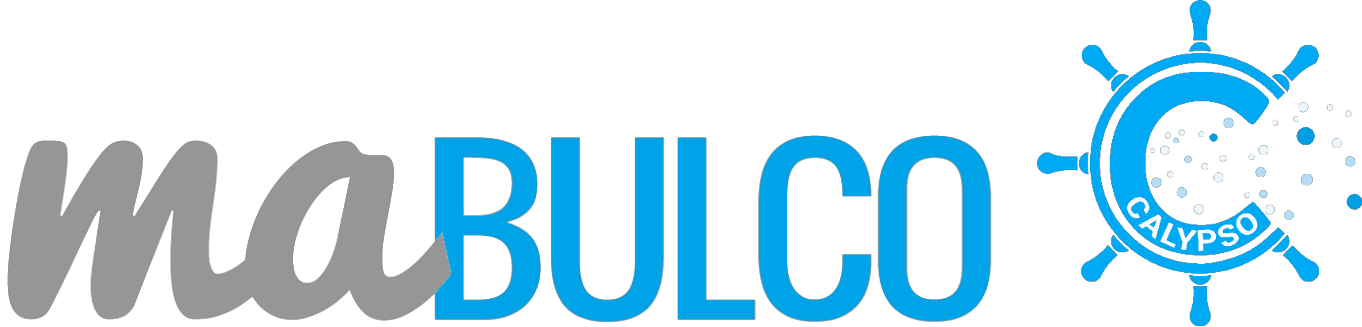                                                              Et si on changeait ?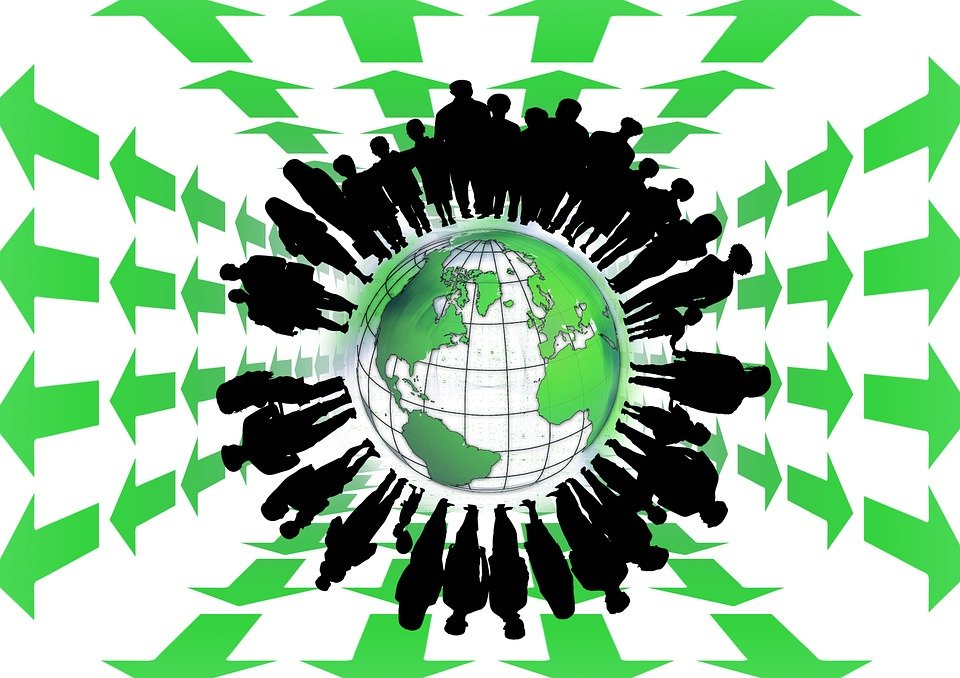 https://pixabay.com/fr/illustrations/fl%C3%A8che-changement-personne-945259/ Retrouvez une sélection de documents disponibles en rayon à la bibliothèque ou en ligne sur Calypso, l’interface unique pour vosrecherches documentaires.Vous ne vous êtes jamais posé la question ? Tout le monde rêve d’un monde meilleur mais vous, vous changeriez quoi ?La protection et la justice sociale L’accès à l’apprentissage, à la culture et aux activités sportives pour tous Une économie plus juste dans tous les domaines : Santé, salaire, environnement …Du travail pour tousLe respect à la dignitéLa fin de la maltraitance sur les animaux…  Il y a tellement de choses que nous aimerions changer ! Un petit retour en arrière s’impose, voici quelques documents disponibles à la BULCO pour vous faire réfléchir et au fond vous dire : Et moi, que voudrais-je changer ? Certaines personnes ont osé, alors pourquoi pas vous ? Qui change le monde aujourd’hui ?La première série de « Et si on changeait » est consacrée aux femmes qui ont changé et changent la face du monde. Pour toute question, contactez Johanna d'Hulster, responsable de la page Économie et gestion BU Dunkerque : 03 28 23 74 62 johanna.dhulster@univ-littoral.fr La place de la femme dans la société 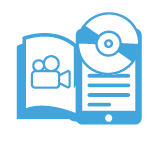   Gavron Sarah. Suffragette = Les Suffragettes. Paris : Pathé, 2016. Film.Disponible à la bibliothèque de Boulogne-sur-Mer Multimédia (F GAV S)
"Angleterre, 1912. Des femmes de toutes conditions se battent pour obtenir le droit de vote. Réalisant que les manifestations pacifiques ne mènent à rien, le mouvement commence à se radicaliser. Maud, une jeune ouvrière travaillant dans une blanchisserie, s'engage auprès de celles que l'on appelle les suffragettes. Dans ce combat pour l'égalité, elle est prête à tout risquer : son travail, sa famille, et même sa vie..." [Source : jaquette]Huppert Caroline et al. Simone Veil [Images animées] : la loi d’une femme. Paris : France 5 éditions éd. France télévisions distribution distrib., 2008. Film.Disponible à la bibliothèque de Dunkerque Multimédia (324.944 HUP S)Simone Veil (1927-2017)Ministre de la santé en 1974, Simone Veil a notamment défendu le célèbre projet de loi sur l’interruption volontaire de grossesse (IVG). La « loi Veil » est votée le 17 janvier 1975, moment clé dans l’Histoire des droits des Femmes.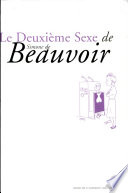  Galster Ingrid, and Galster Ingrid. “Le deuxième sexe” de Simone de Beauvoir. Paris : Presses de l’Université Paris-Sorbonne, 2004. Print.Disponible en ligne sur Numérique Premium après identification CASSimone de Beauvoir (1908-1986)Dans les années 70, Simone de Beauvoir, philosophe, écrivain et théoricienne du féminisme, écrit le livre Le deuxième sexe. Qui ne connaît pas sa célèbre citation : « On ne naît pas femme : on le devient ! » ?Les avancées scientifiques 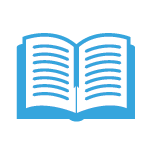  Himbert Marie-Noëlle. Marie Curie : portrait d’une femme engagée, 1914-1918 : récit. Arles : Actes Sud, 2014. Print.Disponible à la bibliothèque de Calais SALLE BASSE (530.09 HIM M)Marie Curie (1867-1934)Marie Curie est la première scientifique à recevoir le prix Nobel. Elle est aussi la seule femme jusqu’à présent à en avoir reçu deux. Elle fut récompensée pour ses recherches sur le polonium et le radium.Article 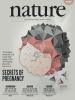   “Rosalind Franklin Was so Much More Than the ‘Wronged Heroine’ of DNA.” Nature (London) 583.7817 (2020) : 492–492. Web.Disponible à la bibliothèque de Calais Périodiques en magasin P657- 570.5Rosalind Franklin (1920-1958)Biologiste moléculaire britannique qui a participé à la découverte de la structure ADN. La reconnaissance de cette découverte qui va bouleverser le monde de la recherche ne se fera qu’en 2008 avec le prix d’honneur Louisa Gross Horwitz.Je pourrais citer d’autres femmes célèbres comme : Kathrine Switzer : Première femme à courir le marathon de Boston en 1967, il faudra attendre 5 ans de plus pour que ce soit officialisé.Malala Yousafzai : Militante Pakistanaise pour les droits des femmes. « Malala Yousafzai est devenue un symbole international de la lutte pour l’éducation des filles après avoir été attaquée en 2012 en raison de son opposition aux restrictions imposées par les talibans concernant l’éducation des filles dans son pays, le Pakistan. En 2009, Malala avait commencé à écrire un blog sous un pseudonyme sur l’intensification des activités militaires dans sa ville natale et sur ses craintes que son école soit la cible d’une attaque. Malgré le fait que son identité ait été révélée, Malala et son père Ziauddin ont continué à défendre le droit à l’éducation. » Source : https://www.un.org/fr/messagers-de-la-paix/malala-yousafzaiWangari Maathai : Professeure et militante écologiste Kenyane, créatrice du mouvement de la ceinture verte. On l’a surnommée aussi la femme qui plantait des arbres. Elle a également reçu le prix Nobel de la paix en 2004.Rosa Parks : Connue pour sa lutte contre la ségrégation raciale aux États-Unis, elle a marqué l’histoire en refusant de laisser sa place assise dans le bus à un passager blanc.Valentina Terechkova : Première cosmonaute en 1963. Pour en savoir plus un très bel article de l’université de Paris : https://u-paris.fr/valentina-terechkova/et bien d’autres …Un peu de détente : 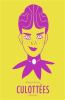 Bagieu, Pénélope. Culottées : des femmes qui ne font que ce qu’elles veulent : intégrale. Paris : Gallimard Bande dessinée, 2019. Print.Disponible à Calais SALLE BASSE (BD GAC B)La 4e de couverture indique : "Rock star ou femme à barbe, athlète ou chamane, exploratrice ou travailleuse sociale, les Culottées ont tracé leur voie. Trente portraits de femmes qui ont lutté contre vents et marées pour faire ce qu'elles avaient à faire." Le tirage de 2020 mentionne en plus "Eisner Award du meilleur livre étranger 2019".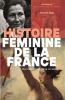 Ripa Yannick, and Perrot Michelle. Histoire féminine de la France : de la Révolution à la loi Veil (1789-1975). Paris : Belin, 2020. Print.Disponible à la bibliothèque de Boulogne-sur-Mer Salle Basse (305.4 RIP H)Afin de n’oublier aucune femme qui a changé l’histoire, voici un lien très intéressant : https://www.egalite-femmes-hommes.gouv.fr/dossiers/bibliotheque-des-femmes-celebres/Une véritable bibliothèque !Et un MOOC sur l’égalité femmes-hommes : http://flot.sillages.info/?portfolio=se-former-a-legalite-femmes-hommes Et nous, à l’ULCO, à la BULCO, nous faisons quoi ? Retrouvez  de nombreux articles sur le site égalité de l’ULCO https://egalite.univ-littoral.fr/?s=femmes géré par Catherine Minet, Maître de conférences HDR à l’ULCOVous pourrez y lire des articles disponibles sur le site MaBULCO https://egalite.univ-littoral.fr/journee-internationale-des-droits-des-femmes/Écoutez des podcasts : https://egalite.univ-littoral.fr/category/podcasts/ecouter/ 	La place des femmes a évolué au fil des siècles et continuera à évoluer. C’est un combat de tous les temps, et que toutes les générations connaissent : le droit de vote, le droit au travail, le droit à l’avortement, le droit au respect, le droit à l’égalité salariale, la parité politique, la lutte contre les violences sexistes et sexuelles, … Et vous, vous changeriez quoi pour les femmes ? À quelles discriminations souhaiteriez-vous mettre fin ? 